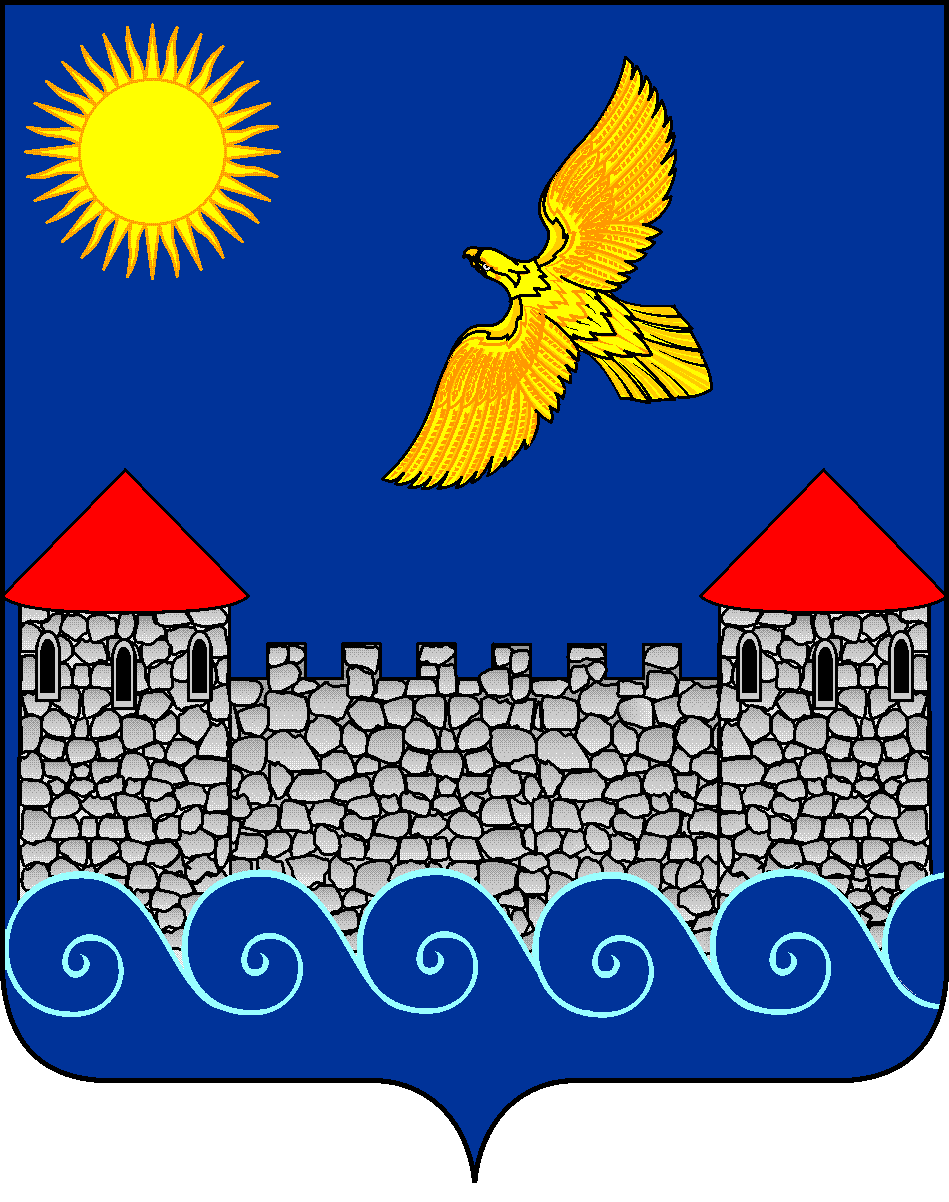 МУНИЦИПАЛЬНОЕ ОБРАЗОВАНИЕ«кингисеппский муниципальный район»Ленинградской областиКонтрольно – счетная  палатаЗАКЛЮЧЕНИЕпо результатам внешней проверки отчета об исполнении бюджета муниципального образования «Куземкинское сельское поселение» Кингисеппского муниципального района Ленинградской области за 2020 год.г. Кингисепп 							          22 апреля 2021 года	Основание: ст.264.4 Бюджетного кодекса Российской Федерации (далее по тексту – Бюджетный кодекс), ст. 9 Федерального закона от 07.02.2011г.  №6-ФЗ «Об общих принципах организации и деятельности контрольно-счетных органов субъектов Российской Федерации и муниципальных образований,  Соглашение от 25.12.2018г. №14 «О передаче Контрольно-счетной палате МО «Кингисеппский муниципальный район» полномочий контрольно-счетного органа МО «Куземкинское сельское поселение» по осуществлению внешнего муниципального финансового контроля на 2019г. и плановый период 2020 и 2021 годов» (далее – Соглашение), Положение о бюджетном процессе в МО «Куземкинское сельское поселение», утвержденное решением Совета депутатов от 30.09.2019г. №11, пункт 12 Плана работы Контрольно-счетной палаты МО «Кингисеппский муниципальный район» на 2021 год. Цель проведения внешней проверки: анализ исполнения бюджета МО «Куземкинское сельское поселение» за 2020 год (далее – отчет об исполнении бюджета), соответствие отчета об исполнении бюджета и бюджетной отчетности требованиям Бюджетного кодекса РФ, Инструкции о порядке составления и представления отчётности, утвержденной приказом Минфина РФ от 23.12.2010г. №191н (с учетом изменений и дополнений), Положению о бюджетном процессе в МО «Куземкинское сельское поселение», иным нормативно правовым актам.Информационные основы проведения внешней проверки:- решение Совета депутатов МО «Куземкинское сельское поселение» от 13.12.2019г. №32 «О бюджете МО «Куземкинское сельское поселение» на 2020 год и плановый период 2021 и 2022 годов»;		- квартальные отчеты 2020 года об исполнении бюджета МО «Куземкинское сельское поселение»;	- результаты контрольных и экспертно-аналитических мероприятий, проведенных Контрольно-счетной палатой в течение 2020 года;- иные документы, характеризующие исполнение бюджета МО «Куземкинское сельское поселение» за 2020 год.По результатам внешней проверки годового отчета об исполнении бюджета МО «Куземкинское сельское поселение» за 2020 год установлено следующее.Общие положения.В отчетном периоде полномочия по исполнению бюджета МО «Куземкинское сельское поселение» и составлению бюджетной отчетности поселения осуществляла администрация муниципального образования «Куземкинское сельское поселение» Кингисеппского муниципального района Ленинградской области (далее – Администрация).В соответствии с Федеральным законом от 06.10.2003 года №131-ФЗ «Об общих принципах организации местного самоуправления в РФ», Уставом МО «Куземкинское сельское поселение»,  Администрация является исполнительным и распорядительным органом местного самоуправления на территории МО «Куземкинское сельское поселение» (далее – Поселение) и наделена полномочиями по решению вопросов местного значения, а также полномочиями по осуществлению государственных полномочий, переданных федеральными законами и законами Ленинградской области. 	Администрация обладает правами юридического лица, действует на основании Положения, утвержденного решением Совета депутатов МО «Куземкинское сельское поселение» от 15.11.2016 года №142 (с изменениями и дополнениями).По своей организационно-правовой форме Администрация является муниципальным казенным учреждением, имеет печать, штампы и бланки со своим наименованием, выступает в качестве истца, ответчика и третьего лица в судах общей юрисдикции, третейских и арбитражных судах. Штатная численность администрации составляет 11 единиц, в том числе: 7 - муниципальные служащие, 4 – немуниципальные служащие.Администрация МО «Куземкинское сельское поселение» является учредителем для муниципального бюджетного учреждения «Культурно-досуговый центр «НАРУСИ» (далее -  МБУ «КДЦ «НАРУСИ»), со штатной численностью – 8,8 единиц.   В  2020 году средняя заработная плата работников культуры составила 39 187,28руб. 2. Анализ основных характеристик бюджетаМО «Куземкинское сельское поселение» за 2020 год.	Исполнение бюджета МО «Куземкинское сельское поселение» в 2020 году осуществлялось в соответствии с решением Совета депутатов от 13.12.2019 года   №32 «О бюджете муниципального образования «Куземкинское сельское поселение» Кингисеппского муниципального района Ленинградской области на 2020 год и на плановый период 2021 и 2022 годов», с муниципальными нормативно-правовыми актами, принятыми во исполнение указанного решения.	Бюджет МО «Куземкинское сельское поселение» в течение 2020 года уточнялся 6 раз путем внесения изменения в решение о бюджете. Последняя корректировка параметров бюджета утверждена решением Совета депутатов МО «Куземкинское сельское поселение» от 06.11.2020 года №82. Кроме того, вносились изменения в показатели по доходам и расходам без внесения изменений в решение о бюджете по основаниям, определенным Бюджетным кодексом РФ.	Согласно представленному отчету, основные характеристики бюджета МО «Куземкинское сельское поселение» за 2020 год следующие.                                                                                   (тыс.руб.)Плановые показатели бюджета МО «Куземкинское сельское поселение» по состоянию на 01.01.2021 год составили:	- по доходам в сумме 37 478,1 тыс.руб., т.е. увеличены в 1,3 раза или на 9 538,9тыс.руб. к первоначальному значению в сумме 27 939,2 тыс.руб.; 	- по расходам (по сводной росписи) в сумме 47 301,2 тыс.руб., т.е. с увеличением на 19 362,0 тыс.руб. или в 1,5 раза к первоначальному значению -27 939,2 тыс.руб.;	- дефицит бюджета запланирован в сумме 5 203,7 тыс.руб. Фактическое исполнение бюджета МО «Куземкинское сельское поселение» за 2020 год составило:- по доходам в сумме 30 222,8 тыс.руб. или 80,7% от плана. Отклонение в сумме 7 255,3 тыс.руб. образовалось в основном по налоговым доходам по причине поступления не в полном объеме (52,4% от плана);- расходная часть бюджета исполнена в сумме 42 081,5 тыс.руб. или 89% от плана. Отклонение составило 5 219,7 тыс.руб.;- бюджет исполнен с превышением расходов над доходами, т.е. с дефицитом в сумме 11 858,7 тыс.руб. при прогнозируемом решением о бюджете – 5 203,7 тыс.руб.   В отчетном периоде в бюджет Поселения кредитные средства не привлекались. Муниципальный долг отсутствует. 3. Анализ исполнения доходной части бюджета  МО «Куземкинское сельское поселение» за 2020 год.Структура и динамика исполнения доходной части бюджета Поселения за период 2018-2020 годов приведена в приложении 1 к настоящему заключению.Динамика исполнения доходной части бюджета за 2018-2020 годы (млн.руб.)	Согласно динамике поступления доходов, за три последних года, в бюджет МО «Куземкинское сельское поселение» в 2020 году поступило доходов в сумме 30,2млн.руб., что меньше на 21,9 млн.руб. относительно поступлений 2019 года 52,1млн.руб.),  но больше на 4,7 млн.руб. к доходам 2018 года (25,5 млн.руб.).Поступление налоговых доходов в 2020 году характеризуется снижением на 9,8млн.руб. к уровню 2019 года (25,7 млн.руб.), но больше на 4,9млн.руб.  к уровню 2018 года (11,0 млн.руб.).	Неналоговых доходов поступило меньше на 4,1 млн.руб. к уровню 2019 года (5,4 млн.руб.), но больше на 0,5 млн.руб. к уровню 2018 года (0,8млн.руб.).Безвозмездных поступлений поступило меньше на 7,9 млн.руб. к уровню 2019года (21,0млн.руб.) и меньше на 0,7 млн.руб. к уровню 2018 года (13,8млн.руб.).Анализ поступлений налоговых доходов.	Основными доходными источниками бюджета МО «Куземкинское сельское поселение» в 2020 году являются поступления по налоговым доходам, которые составили в сумме 15 851,0 тыс.руб. или 92,5% от поступления собственных доходов или 52,4% в общей сумме доходов.Структура поступлений налоговых доходов в 2020 году.Налог на доходы физических лиц (НДФЛ) - основной налоговый источник доходов бюджета МО «Куземкинское сельское поселение», в 2020 году составил 62,1% от общей доли налоговых доходов и 57,4% - доля в собственных доходах. При плане в сумме 12 240,7 тыс.руб. фактически поступило 9 837,9 тыс.руб. или 80,4%. Бюджет недополучил доходов в сумме 2 402,8 тыс.руб., в связи с уменьшением зарегистрированных подразделений организации Nord Stream.Поступление земельного налога составило 80,3% или в сумме 4 106,2тыс.руб. при плане 5 115,5 тыс.руб. Бюджет недополучил доходов - 1 009,3тыс.руб., в связи с неисполнением налогоплательщиками обязательств. (Справочно: по состоянию на 01.01.2021г. недоимка по земельному налогу составила в общей сумме 477,4 тыс.руб.).Единый сельхозналог при плане в сумме 2,4 тыс.руб. не поступил. По налогу на имущество физических лиц исполнение составило 132,1% или в сумме 184,9 тыс.руб. при плане 140 тыс.руб. Дополнительно в бюджет поступило 44,9 тыс.руб. Поступление акцизов на нефтепродукты составило 1 720,3 тыс.руб.  или 92,2% от плана в сумме 1 866,7 тыс.руб. Бюджет недополучил - 146,4 тыс.руб. По Госпошлине план поступлений в сумме 7,6 тыс.руб. исполнен на 22,4% или в сумме 1,7 тыс.руб. Бюджет недополучил доходов в сумме 5,9 тыс.руб. в связи с сокращением количества обращений граждан за нотариальными услугами.Анализ поступлений неналоговых доходов.Удельный вес поступлений неналоговых доходов в доле собственных доходов составил 7,5% или 4,3% в общей сумме доходов бюджета МО «Куземкинское сельское поселение». Поступление неналоговых доходов в бюджет за 2020 год составило в сумме 1 289,6 тыс.руб. или 107,3% к годовым назначениям в сумме 1 201,5 тыс.руб. Структура поступлений неналоговых доходов   в 2020 году.Доходы от использования имущества составляют основную долю неналоговых доходов (97,3%).  При плане в сумме 1 178,6 тыс.руб. исполнение составило - 1 255,1 тыс.руб. или 106,5%. Дополнительно в бюджет поступило 76,5тыс.руб.Поступления доходов от штрафов, санкций и возмещения ущерба в бюджет составили в сумме 34,5 тыс.руб., что составило 150,7% от плана в сумме 22,9 тыс.руб. Поступили пени за просрочку обязательств по контрактам с ООО «Лугатепломонтаж», ИП Багратуни А.В., ООО «АМТ СПБ», ООО «СТАВРОС».Анализ недоимки по платежам в бюджетМО «Куземкинское сельское поселение». (тыс. руб.)По сравнению с началом 2020 года недоимка по платежам в бюджет МО «Куземкинское сельское поселение» увеличилась на 86,1 тыс.руб. и составила в сумме 3 404,7 тыс.руб.Основная сумма недоимки приходится на доходы от сдачи имущества в аренду в сумме 2 859,8 тыс.руб. (84% от всей недоимки), в связи с неисполнением налогоплательщиками обязательств.  По сравнению с началом года недоимка увеличилась на 110,0 тыс.руб.По налоговым доходам, администрируемым Межрайонной инспекцией Федеральной налоговой службы №3 по Ленинградской области, недоимка в бюджет Поселения составила в сумме 545,0 тыс.руб., в том числе по земельному налогу – 477,3 тыс.руб., по налогу на имущество физических лиц – 67,6 тыс.руб. По сравнению с началом года недоимка в целом уменьшилась на 23,9 тыс.руб. В целях обеспечения и своевременного поступления платежей в бюджет МО «Куземкинское сельское поселение», на основании распоряжения Главы администрации от 27.10.2017г. №49-р, создана комиссия по сокращению недоимки.  В течение 2020 года комиссией в адрес неплательщиков направлялись претензионные письма о наличии и об уплате имеющейся задолженности. Велась работа со старостами.Анализ безвозмездных поступлений.В структуре доходов удельный вес безвозмездных поступлений от других бюджетов бюджетной системы составил 43,3%. В бюджет поступило 13 082,2тыс.руб., что составило 90,2% от уточненного плана в сумме 14 506,1тыс.руб., в том числе:- дотации  – 5 919,4 тыс.руб. (100% от плана), - субсидии – 5 402,8 тыс.руб. (88,3% от плана), - субвенции – 161,2 тыс.руб. (112,1% от плана) на исполнение полномочий в сфере административных правоотношений и осуществление первичного воинского учета. 	- иные межбюджетные трансферты – 1 820,0 тыс.руб. (78,2% от плана). 	В 2020 году произведен возврат в бюджет Ленинградской области остатков  средств субсидий, субвенций и иных межбюджетных трансфертов 2019 года, имеющих целевое назначение,  в сумме 221,2 тыс.руб.4. Анализ исполнения расходной части бюджетаМО «Куземкинское сельское поселение» за 2020 год.Первоначальный план по расходам утверждён решением о бюджете в сумме 27 939,2 тыс.руб. В результате внесенных изменений, согласно данным сводной бюджетной росписи, уточненный план по расходам по состоянию на 01.01.2021 года составил – 47 301,2 тыс.руб., что больше на 19 362,0 тыс.руб. от первоначального плана. Анализ исполнения расходной части бюджетаМО «Куземкинское сельское поселение» в разрезе разделов.                                                                                                                                                   (тыс. руб.)*- уточненный план, согласно показателям Отчета об исполнении бюджета МО «Куземкинское сельское поселение» по состоянию на 01.01.2021г. (форма 0503117) 	По сравнению с 2019 годом расходы МО «Куземкинское сельское поселение» в 2020 году увеличились на 1 100,6 тыс.руб. Фактическое исполнение расходной части бюджета за 2020 год составило в сумме 42 081,5 тыс.руб. или 89% от уточненного плана – 47 301,2 тыс.руб. Наибольший удельный вес в расходах бюджета Поселения за 2020 год занимают расходы на национальную экономику (30,6% от общей суммы расходов), общегосударственные вопросы (28,1%), жилищно-коммунальное хозяйство (22,7%), на культуру и кинематографию (17,4%). Отклонение исполнения от плана составило в сумме 5 219,6 тыс.руб.Согласно пояснительной записке (форма 0503160) годовой бюджетной отчетности за 2020 год, основные причины отклонений исполнения бюджета от плановых назначений, следующие.По разделу 0100 «Общегосударственные вопросы» исполнение составило 95,7%. Остаток бюджетных ассигнований составил 531,1 тыс.руб., в том числе:* запланированные на функционирование администрации МО «Куземкинское сельское поселение» - 451,9 тыс.руб.;* информационное обеспечение деятельности администрации – 57,2тыс.руб.;*  резервный фонд администрации МО «Куземкинское сельское поселение» -22,0тыс.руб.Расход средств осуществлялся исходя из фактической потребности.	По разделу 0300 «Национальная безопасность и правоохранительная деятельность» исполнение составило 92,9%. Отклонение исполнения от плана составило 3,8 тыс.руб. Расходы, запланированные на содержание административной комиссии не востребованы, в связи с отсутствием в администрации ответственного секретаря административной комиссии. 	По разделу 0400 «Национальная экономика» исполнение составило 81,0%. Остаток бюджетных ассигнований, выделенных на ремонт и содержание автомобильных дорог общего пользования местного значения, составил в сумме 3 023,5тыс.руб.  Бюджетные ассигнования, запланированные на расчистку дорог от снега, ремонт участков дороги по ул.Лужская (320м.п.) и от дома №20 до автодороги «Лужицы - 1 Мая» д.Б.Куземкино, освоены исходя из фактической потребности. 	За мероприятия по землеустройству и землепользованию не освоены средства в сумме 1 162,0 тыс.руб., по причине несвоевременного предоставления документов для расчетов, в связи с чем образовалась кредиторская задолженность. По разделу 0500 «Жилищно-коммунальное хозяйство» исполнение составило 99,1%.  Остаток бюджетных ассигнований составил 90,7 тыс.руб. 	По разделу 0800 «Культура и кинематография» исполнение составило 80,1%. Остаток бюджетных ассигнований составил 1 538,7 тыс.руб. Произведена выплата заработной платы с начислениями, стимулирующие выплаты работникам учреждения культуры за 2020 год, а также закупки товаров, работ, услуг для обеспечения деятельности учреждений культуры. Расход средств осуществлялся по фактической потребности. Анализ расходовании средств резервного фонда администрацииМО «Куземкинское сельское поселение».Решением Совета депутатов 13.12.2019г. №32 «О бюджете МО «Куземкинское сельское поселение» на 2020 год и на плановый период 2021 и 2022 годов» утвержден резервный фонд администрации МО «Куземкинское сельское поселение» в сумме 30,0 тыс.руб. Во исполнение требований статьи 81 Бюджетного кодекса РФ, постановлением администрации МО «Куземкинское сельское поселение» от 08.02.2011г. №16 утверждено «Положение о резервном фонде администрации МО «Куземкинское сельское поселение» и порядке его расходования в новой редакции» (далее – Положение). В соответствии с Положением, в течение 2020 года средства резервного фонда администрации в сумме 8,0 тыс.руб. были направлены на оказание материальной помощи гражданину поселения и на поздравление жителя за заслуги перед поселением (в связи с награждением почетной грамотой администрации МО «Кингисеппский муниципальный район»).Нераспределенный остаток резервного фонда по состоянию на 01.01.2021г. составил в сумме 22,0 тыс.руб.Общий объем закупок за 2020 год составил в сумме 17 483,7 тыс.руб., из них с применением конкурентных способов на сумму 9 170,3 тыс.руб. Экономия в результате применения конкурентных способов составила 1 079,0 тыс.руб.5. Анализ дебиторской и кредиторской задолженности.	(тыс.руб.)Дебиторская задолженность по состоянию на 01.01.2021г. составила в общей сумме 11 320,0 тыс.руб. и по сравнению с началом года увеличилась на 1 174,9 тыс.руб. Просроченная задолженность составила в сумме 3 404,7тыс.руб. Из общей суммы дебиторской задолженности 99,9% составляет задолженность по доходам – 11 313,9 тыс.руб., в том числе:- по налоговым доходам в сумме 544,9 тыс.руб. (просроченная);- по доходам от собственности – 3 492,0тыс.руб. (просроченная – 2 859,8тыс.руб.);- по безвозмездным целевым денежным поступлениям из бюджета Ленинградской области – 7 276,9 тыс.руб. По счету 30300 «Расчеты по платежам в бюджет» -  6,1тыс.руб. образовалась в связи с переплатой страховых взносов в фонд социального страхования. 	Кредиторская задолженность по состоянию на 01.01.2021г. составила в сумме 5 889,8 тыс.руб. и увеличилась по сравнению с началом года на 1 033,1тыс.руб.  Просроченная задолженность отсутствует. Кредиторская задолженность образовалась в основном по налоговым доходам в сумме 3 565,9 тыс.руб., по принятым обязательствам - 1 883,6 тыс.руб., по платежам в бюджет в сумме 440,3 тыс.руб. Доходы будущих периодов - 7 909,1тыс.руб. Резервы предстоящих расходов в сумме 154,4тыс.руб. сформированы на оплату отпусков, перечислений на обязательное социальное страхование.6. Финансовые активы бюджета МО «Куземкинское  сельское поселение».	Финансовые активы бюджета по состоянию на 01.01.2021 года составили в сумме 15 582,6 тыс.руб., в том числе:	- денежные средств учреждения в сумме 82,7 тыс.руб. (средства во временном распоряжении); 	- средства на счетах бюджета в органе Федерального казначейства – 2 540,8тыс.руб.;	- финансовые долгосрочные вложения – 1 639,2 тыс.руб. (балансовая стоимость недвижимого и особо ценного движимого имущества, переданного администрацией поселения в оперативное управление МБУ «КДЦ «НАРУСИ»);	- дебиторская задолженность по доходам – 11 313,9 тыс.руб.;	- дебиторская задолженность по выплатам – 6,1 тыс.руб.7. Результат исполнения бюджета МО «Куземкинское сельское поселение» за 2020 год.1. Бюджет МО «Куземкинское сельское поселение» в 2020 году исполнен - по доходам в сумме 30 222,8 тыс.руб. или 80,7% от плана;- по расходам в сумме 42 081,5 тыс.руб. или 89% от плана;-  дефицит бюджета составил в сумме 11 858,7 тыс.руб. 	2. В целом поступление доходов в 2020 году характеризуется снижением доходов на 21,9 млн.руб. относительно поступлений 2019 года, в том числе собственные (налоговые и неналоговые) доходы на 14,0 млн.руб.	3. Недоимка в бюджет Поселения составила в общей сумме 3 404,7 тыс.руб.4. Наибольший удельный вес в расходах бюджета Поселения за 2020 год занимают расходы на национальную экономику (30,6% от общей суммы расходов), общегосударственные вопросы (28,1%), жилищно-коммунальное хозяйство (22,7%), на культуру и кинематографию (17,4%).5. Резервный фонд администрации МО «Куземкинское сельское поселение» исполнен в сумме 8 тыс.руб., что составило 26,7% от плана. 6.  Общий объем закупок за 2020 год составил в сумме 17 483,7 тыс.руб., из них с применением конкурентных способов на сумму 9 170,3 тыс.руб. Экономия в результате применения конкурентных способов составила 1 079,0 тыс.руб.7.  Дебиторская задолженность составила в общей сумме 11 320,0 тыс.руб., в том числе просроченная задолженность в сумме 3 404,7 тыс.руб.	8. Кредиторская задолженность составила в сумме 5 889,8 тыс.руб.  Просроченная задолженность отсутствует.9. Остаток средств на счетах бюджета в органе Федерального казначейства по состоянию на 01.01.2021 год составил в сумме 2 540,8 тыс.руб.В результате проведенного экспертно-аналитического мероприятия установлено соответствие показателей годового отчета показателям исполнения бюджета МО «Куземкинское сельское поселение». Факты неполноты годового отчета, искажения бюджетной отчетности, существенно влияющие на полноту и достоверность бюджетной отчетности, не выявлены. Годовой отчет по составу, содержанию (перечню отраженных в нем показателей) и представлению соответствует установленным требованиям.			В целом, по результатам внешней проверки, Контрольно-счетная палата МО «Кингисеппский муниципальный район» рекомендует к рассмотрению и    утверждению    отчет    об     исполнении     бюджета     МО «Куземкинское сельское поселение» за 2020 год. Главный инспектор Контрольно-счетной палаты МО «Кингисеппский муниципальный район»                                         О.Г.ЕфименкоОсновныехарактеристики бюджетаП Л А Н   на 2020 годП Л А Н   на 2020 годФактическоеисполнение%исполненияОсновныехарактеристики бюджетапервоначальныйуточненныйФактическоеисполнение%исполненияОбщий объем доходов27 939,237 478,130 222,880,7%в т.ч. собственные доходы21 871,522 972,017 140,674,6%Общий объем расходов27 939,247 301,2(по росписи бюджета)42 081,589%Дефицит (-), Профицит (+)0-5 203,7-11 858,7хНаименование     доходовНедоимка посостоянию на 01.01.2020г.Недоимка посостоянию на 01.01.2021г.Откло-нение(+;-)1345=4-3Налог на имущество  физических лиц55,167,6+ 12,5Земельный налог513,8477,3- 36,5Итого налоговые доходы568,9545,0-23,9Доходы от сдачи  имущества в аренду2 749,82 859,8+110,0ВСЕГО: 3 318,73 404,7+86,1Наименование разделаИсполненоза 2019г.2020 год2020 год2020 год2020 год2020 годНаименование разделаИсполненоза 2019г.Уточненный план*ИсполненоОтклоне-ние (+,-)% испол-нениядоля к всего расходам12345=3-460100-общегосударственные вопросы10 624,012 361,511 830,2-531,395,7%28,1%0200- национальная оборона143,2157,7157,70100,0%0,4%0300- национальная безопасность и правоохранительная деятельность47,153,549,7- 3,892,9%0,1%0400 - национальная экономика2 108,215 909,812 886,3- 3 023,581,0%30,6%0500 - жилищно-коммунальное хозяйство20 448,19 653,29 562,5- 90,799,1%22,7%0800 - культура и кинематография6 230,37 727,26 188,5- 1 538,780,1%14,7%1000 - социальная политика1 380,01 438,21 406,6- 31,697,8%3,3%ИТОГО:40 980,947 301,242 081,5- 5 219,689,0%100%НаименованиезадолженностиДебиторскаязадолженностьДебиторскаязадолженностьКредиторскаязадолженностьКредиторскаязадолженностьНаименованиезадолженностина 01.01.2020г.на 01.01.2021г.на 01.01.2020г.на 01.01.2021г.Расчеты по доходам (20500000)10 145,111 313,94 434,23 565,9Расчеты по принятым обязательствам (130200000)00422,41 883,6Расчеты по платежам в бюджет (30300000)06,10440,3ВСЕГО задолженность10 145,111 320,04 856,75 889,8Доходы будущих периодов(1 401 40 000)хх6 126,87 909,1Резервы предстоящих расходов(1 401 60 000)хх202,6154,4Структура доходов бюджета   МО "Куземкинское сельское поселение"                                                                    Структура доходов бюджета   МО "Куземкинское сельское поселение"                                                                    Структура доходов бюджета   МО "Куземкинское сельское поселение"                                                                    Структура доходов бюджета   МО "Куземкинское сельское поселение"                                                                    Структура доходов бюджета   МО "Куземкинское сельское поселение"                                                                    Структура доходов бюджета   МО "Куземкинское сельское поселение"                                                                    Структура доходов бюджета   МО "Куземкинское сельское поселение"                                                                    Структура доходов бюджета   МО "Куземкинское сельское поселение"                                                                    Структура доходов бюджета   МО "Куземкинское сельское поселение"                                                                    Структура доходов бюджета   МО "Куземкинское сельское поселение"                                                                    Структура доходов бюджета   МО "Куземкинское сельское поселение"                                                                    Структура доходов бюджета   МО "Куземкинское сельское поселение"                                                                    Структура доходов бюджета   МО "Куземкинское сельское поселение"                                                                    Структура доходов бюджета   МО "Куземкинское сельское поселение"                                                                    Структура доходов бюджета   МО "Куземкинское сельское поселение"                                                                                     за период 2018-2020 годов                 за период 2018-2020 годов                 за период 2018-2020 годов                 за период 2018-2020 годов                 за период 2018-2020 годов                 за период 2018-2020 годов                 за период 2018-2020 годов                 за период 2018-2020 годов                 за период 2018-2020 годов                 за период 2018-2020 годов                 за период 2018-2020 годов                 за период 2018-2020 годов                 за период 2018-2020 годовтыс.руб.тыс.руб.наименование
доходанаименование
доходанаименование
доходаПоступило 
в 2018 годуПоступило 
в 2018 годуПоступило 
в 2019 годуПлан 2020 годаПлан 2020 годаПлан 2020 годаПоступило 
в 2020 годуПоступило 
в 2020 годуОтклонениеОтклонениеОтклонениеОтклонениедоля в собст доходахдоля к всего доходамдоля к всего доходамнаименование
доходанаименование
доходанаименование
доходаПоступило 
в 2018 годуПоступило 
в 2018 годуПоступило 
в 2019 годупервона-чальныйпервона-чальныйуточнен-ныйПоступило 
в 2020 годуПоступило 
в 2020 годуисполнение от планаисполнение от плана% исполнения% исполнениядоля в собст доходахдоля к всего доходамдоля к всего доходам111223445667=6-57=6-58=6/58=6/591010Налоговые и неналоговые доходы, итогоНалоговые и неналоговые доходы, итогоНалоговые и неналоговые доходы, итого11 739,211 739,231 132,321 871,521 871,522 972,017 140,617 140,6-5 831,4-5 831,474,6%74,6%100,0%56,7%56,7%Налоговые доходыНалоговые доходыНалоговые доходы10 972,610 972,625 704,221 770,521 770,521 770,515 851,015 851,0-5 919,5-5 919,572,8%72,8%92,5%52,4%52,4%Налог на доходы физических лицНалог на доходы физических лицНалог на доходы физических лиц3 350,13 350,116 818,312 240,712 240,712 240,79 837,99 837,9-2 402,8-2 402,880,4%80,4%57,4%32,6%32,6%Акцизы на нефтепродуктыАкцизы на нефтепродуктыАкцизы на нефтепродукты1 636,41 636,41 869,01 866,71 866,71 866,71 720,31 720,3-146,4-146,492,2%92,2%10,0%5,7%5,7%Единый  сельхоз налогЕдиный  сельхоз налогЕдиный  сельхоз налог0,00,01 238,32 400,02 400,02 400,00,00,0-2 400,0-2 400,00,0%0,0%0,0%0,0%0,0%Земельный налогЗемельный налогЗемельный налог5 834,55 834,55 600,65 115,55 115,55 115,54 106,24 106,2-1 009,3-1 009,380,3%80,3%24,0%13,6%13,6%Налог на имуществоНалог на имуществоНалог на имущество139,7139,7171,8140,0140,0140,0184,9184,944,944,9132,1%132,1%1,08%0,61%0,61%Государственная пошлинаГосударственная пошлинаГосударственная пошлина11,911,96,27,67,67,61,71,7-5,9-5,922,4%22,4%0,0%0,0%0,0%Неналоговые доходыНеналоговые доходыНеналоговые доходы766,6766,65 428,1101,0101,01 201,51 289,61 289,688,188,1107,3%107,3%7,5%4,3%4,3%Доходы от использования имуществаДоходы от использования имуществаДоходы от использования имущества263,2263,2316,0101,0101,01 178,61 255,11 255,176,576,5106,5%106,5%7,3%4,2%4,2%Доходы от оказания платных услуг и компенсации затрат государстваДоходы от оказания платных услуг и компенсации затрат государстваДоходы от оказания платных услуг и компенсации затрат государства0,00,05 090,10,00,00,00,00,00,00,00,0%0,0%0,0%0,0%0,0%Штрафы, санкции,возмещение ущербаШтрафы, санкции,возмещение ущербаШтрафы, санкции,возмещение ущерба0,00,022,00,00,022,934,534,511,611,6150,7%150,7%0,2%0,1%0,1%Прочие неналоговые доходыПрочие неналоговые доходыПрочие неналоговые доходы503,4503,40,00,00,00,00,00,00,00,00,0%0,0%0,0%0,0%0,0%Безвозмездные поступления от других бюджетов бюджетной системы, в т.ч.Безвозмездные поступления от других бюджетов бюджетной системы, в т.ч.Безвозмездные поступления от других бюджетов бюджетной системы, в т.ч.13 808,413 808,421 004,26 067,76 067,714 506,113 082,213 082,2-1 423,9-1 423,990,2%90,2%100,0%43,3%43,3%дотациядотациядотация5 598,75 598,74 177,35 919,45 919,45 919,45 919,45 919,40,00,0100,0%100,0%45,2%19,6%19,6%субвенциясубвенциясубвенция138,1138,1146,7148,3148,3143,8161,2161,217,417,4112,1%112,1%1,2%0,5%0,5%субсидиясубсидиясубсидия3 165,03 165,016 274,00,00,06 116,55 402,85 402,8-713,7-713,788,3%88,3%41,3%17,9%17,9%иные межбюджетные трансфертыиные межбюджетные трансфертыиные межбюджетные трансферты4 936,44 936,41 765,00,00,02 326,41 820,01 820,0-506,4-506,478,2%78,2%13,9%6,0%6,0%возврат целевых  остатков прошлых летвозврат целевых  остатков прошлых летвозврат целевых  остатков прошлых лет-29,8-29,8-1 358,80,00,00,0-221,2-221,2-221,2-221,20,0%0,0%-1,7%-0,7%-0,7%ВСЕГО ДОХОДОВВСЕГО ДОХОДОВВСЕГО ДОХОДОВ25 547,625 547,652 136,527 939,227 939,237 478,130 222,830 222,8-7 255,3-7 255,30,80,81,01,01,0